Management of Database Systems  CE00407-3                                                              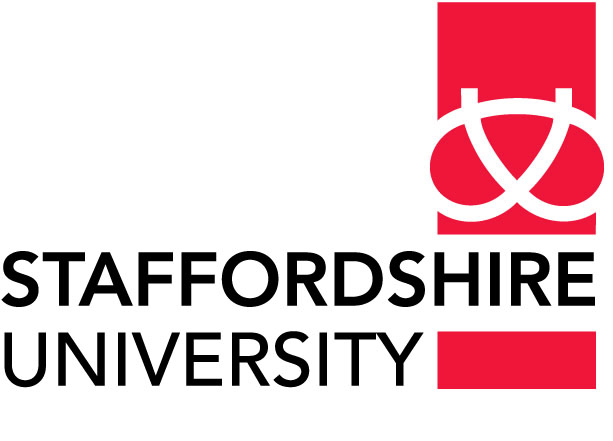 Teaching Schedule Spring 2010W/CLectureBySeminarBY TutorialAssessment118/01Module introduction & overview of Database ManagementCSIntroduction to DB Security –Backup & Disaster preparednessEWIntroduction to SQL Server  Enterprise Edition in a Virtual Environment & Administrator Role2 25/01Security External threatsEWSecurity Internal threats EWRole Based Security301/02Security & Encryption of Data at RestCSIntroduction to Assignment /The Context of SecurityCSHow to hack a database (SQL Injection)4 08/02Memory Management & DBMS architecturesCSSchema Management & Managing MetadataCSDatabase Encryption 5 15/02Database ConfigurationEWSoftware selection & evaluation Contractual & licensingEWSecurity vulnerabilities & the Catalog6 22/02Database Optimisation – overviewEWDatabase optimisation  - query optimisation EWDefending the Database7 01/03MILESTONECSMILESTONECSMILESTONE Hand in by 01/03808/03Database Optimisation – Design Optimisation. EWOptimising database interactions EWQuery optimisation (1)915/03Managing & tuning transactions  EWAssignment SupportCSQuery optimisation(2)1022/03Concurrency ManagementEWDatabase internals – controls & parameters  EWAssignment Support/individual tutorials11 12/04EXAM FORMATCSPresentationsCSpresentations HandIn – 12/04/1012 19/04PresentationsCSPresentationsCSPresentations